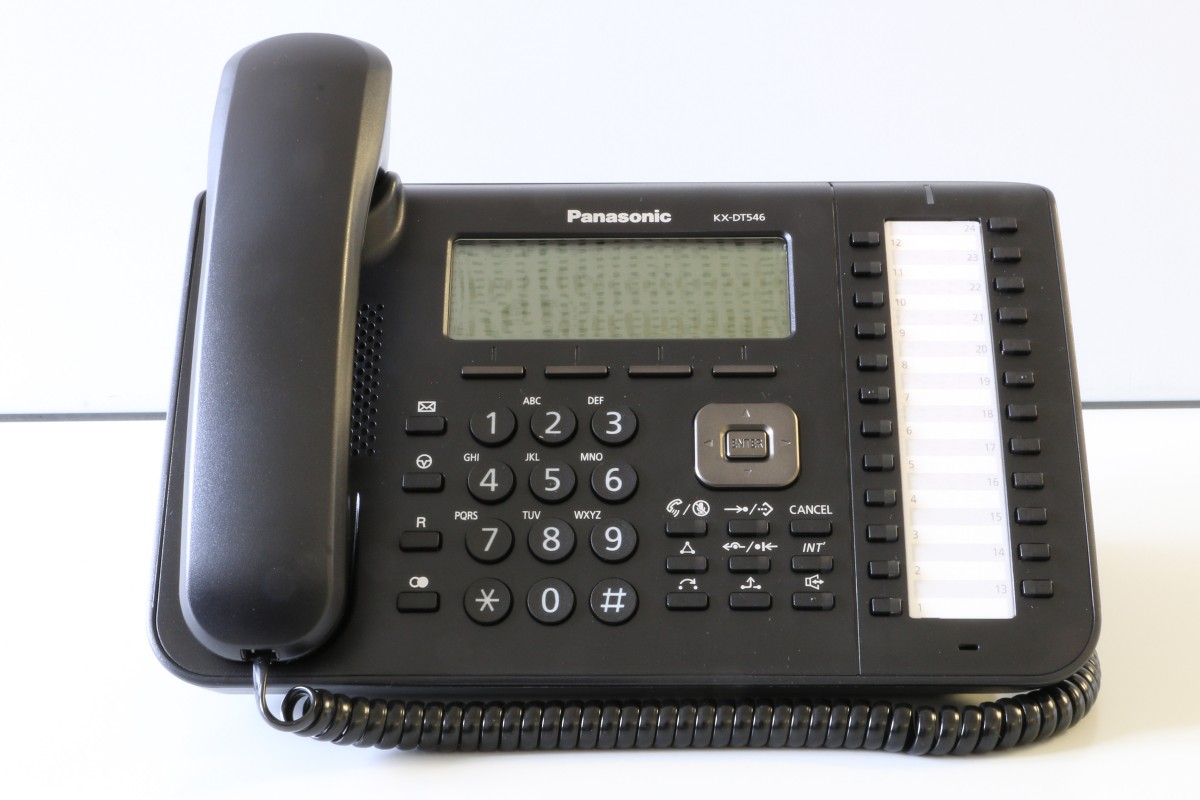 Town of SchleswigNew Phone System920-894-2483The Town of Schleswig recently implemented a new telephone system.  Effective immediately, please use the phone number above to contact the Town.  Leave your name, phone number and a detailed message so that the proper Town Official can return your call.